2019 Christmas Tree Lighting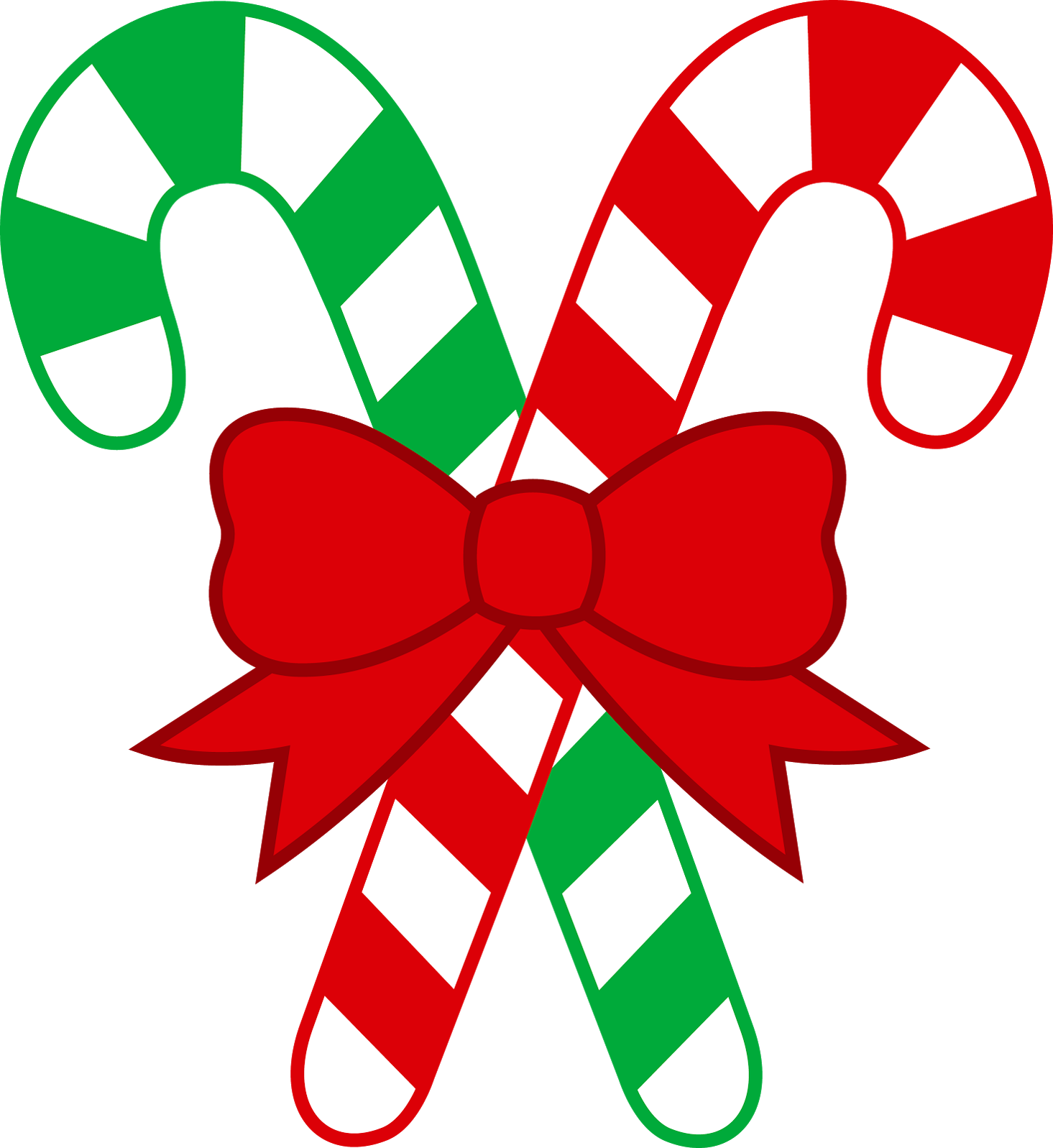 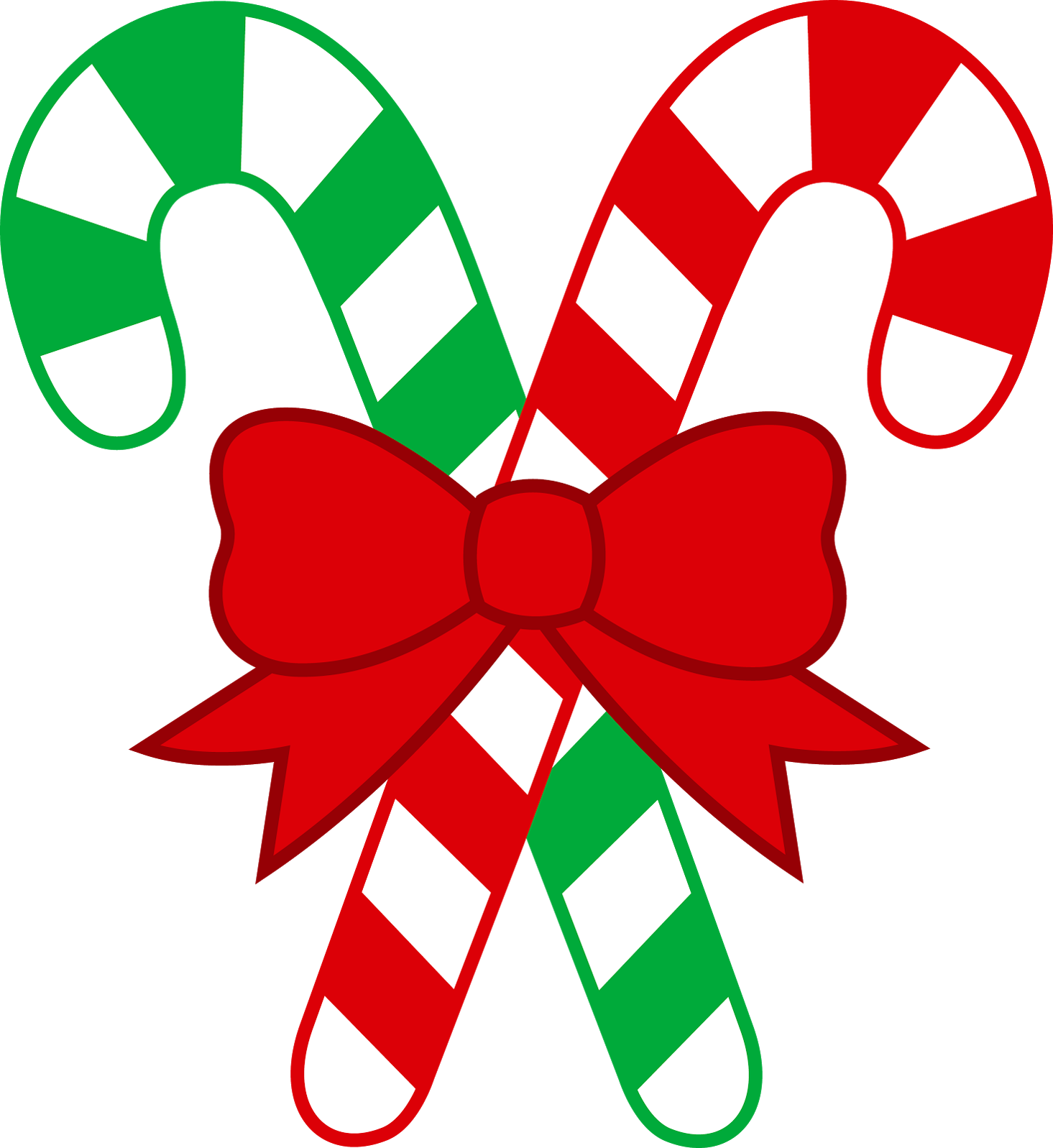 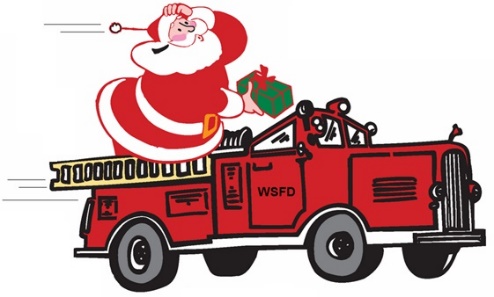 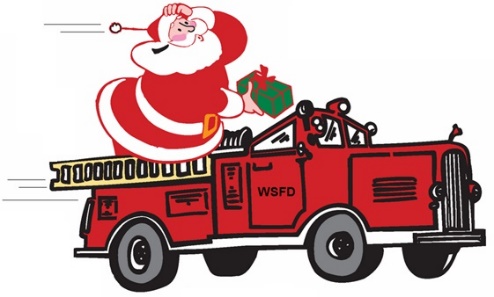 Friday, December 6th6:00-9:00PMRidge Volunteer Fire Department13820 Point Lookout Road Ridge, MD 20680Please join us for a fun filled evening, and get you picture taken with Santa. There will be a tractor display, games, crafts, face painting and other fun activities for all ages.Point Lookout State Park will be attending and helping make bird feeders for all.Spring Ridge Middle School Rhythm Club will be performing from 6:00-6:30, and Great Mills High School chorus will be in attendance, they will welcome Santa as he arrives.Santa will arrive between 6:30-6:45!	*Please bring NON-EXPIRED and NON-PERISHABLE food item   and/or toiletry item to donate to our local food pantry. You will receive an extra ticket for door prizes**  Pictures will not be provided this year, please bring your own camera/phone to take a picture with Santa!!! Cookies and Punch will be provided for all. **Hot dogs and chips will be available for $1.50**